Travail à faireAprès avoir lu le document, répondez aux questions suivantes :Combien de groupes identifiez-vous dans cet article ?Quels sont les éléments qui unissent le personnel au sol ? Qu’est-ce qui les fédère ?Quels sont les éléments unissent le groupe des pilotes ? Qu’est-ce qui les fédère ?Qui est le leader du groupe personnel au sol ?Quels commentaires cela évoque-t-il pour vous ? Doc. Les personnels au sol d'Air France manifestent contre les pilotes « nantis »Le Monde.fr | 24.09.2014 | Par Elise Barthet
Impérial dans son uniforme bleu marine, Paul Thévenon-Rousseau peut savourer son effet. Au milieu de la foule des personnels au sol d'Air France réunis, mercredi 24 septembre, devant le siège de la compagnie à Roissy, il est celui que l'on photographie, l'icône des mécontents. Non gréviste et fier de l'être, le pilote se pose en porte-parole des 45 % à 40 % de navigants au travail. « Je suis comme les cadres d'ici, attristé par cette débandade », explique-t-il sous les vivats.Ce qui a poussé le pilote et ses quelque 500 collègues à quitter comptoirs, bureaux et entrepôts, c'est le « jusqu'au-boutisme » des grévistes et leurs revendications « corporatistes ». Annoncé le matin même, le rassemblement est « absolument spontané », jure-t-on. Une pétition, « lancée par un salarié anonyme » sur Internet, a circulé ces derniers jours dans l'entreprise. Plus de 4 400 personnes l'ont signée. « Parce qu'il faut que cette grève cesse, implore un cadre des services de maintenance. On est vraiment désolé de l'image que ça donne de la compagnie. »Le mouvement a déjà coûté 300 millions d'euros à la compagnie sans compter le dédommagement des passagers lésés, selon la direction. L'agacement est d'autant plus fort que les salariés ont l'impression d'avoir consenti d'importants efforts pour remettre leur entreprise à flot. Le plan Transform 2015 et ses 8 000 suppressions de postes – dont près de 550 postes de pilotes – s'est accompagné ces dernières années d'un durcissement des conditions de travail. « On a perdu des jours de congés, plus connu d'augmentation depuis quatre ans. Les pilotes, eux, n'ont pas autant sacrifié. Ils n'ont pas réalisé les 20 % de gains de productivité qui nous étaient demandé », souligne Arianne Muraour, employée aux ressources humaines.Les pilotes sont traités de « nantis », soucieux de protéger leurs acquis au détriment de la croissance du groupe. Leur principale revendication : le retrait du projet de développement européen de la filiale low cost d'Air France, Transavia, est incompréhensible pour les cadres. « L'entreprise a un besoin vital de se déployer en dehors des frontières françaises. La concurrence des pilotes de Transavia que craignent ceux d'Air France aura lieu de toute façon », argue Christian Mai, directeur général industriel chargé de l'entretien des avions.Travail à faireCombien de groupes identifiez-vous dans cet article ?Quels sont les éléments qui unissent le personnel au sol ? Qu’est-ce qui les fédère ?Quels sont les éléments qui unissent le groupe des pilotes ? Qu’est-ce qui les fédère ?Qui est le leader du groupe du personnel au sol ?Quels commentaires cela évoque-t-il pour vous ?Réflexion 1 - Distinguer les différents types de groupes et leadershipRéflexion 1 - Distinguer les différents types de groupes et leadershipRéflexion 1 - Distinguer les différents types de groupes et leadershipDurée : 20’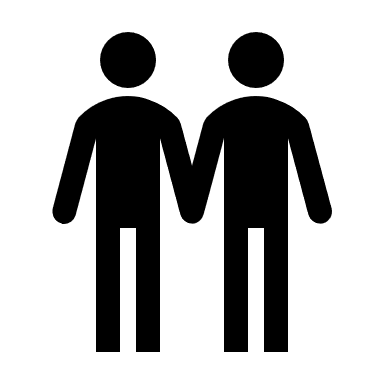 Source